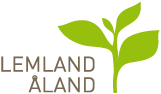 Lemlands kommun inbjuder markägare och övriga till samrådsmöten om förslag till ändrad byggnadsordningför Järsö/Nåtö områdetNåtö och Lemböte byar onsdagen den 15.3.2017 kl 19.00, samt Järsö by torsdagen den 16.3.2017 kl 19.00i matsalen på Lemlands skola i Söderby.Byggnads- och miljönämnden